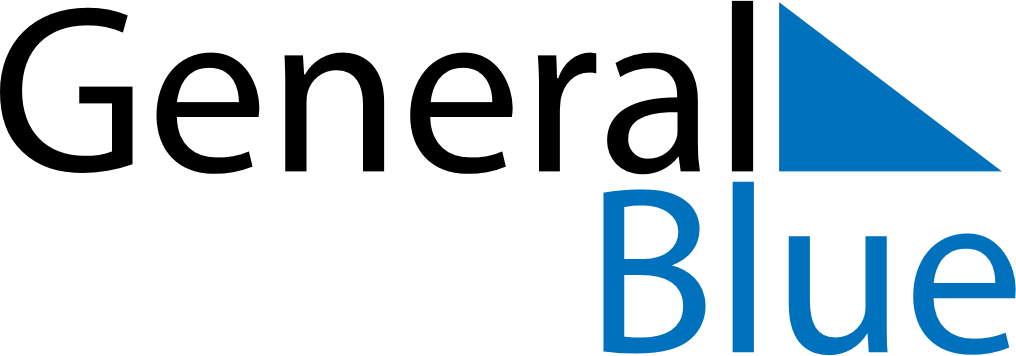 May 2019May 2019May 2019GuernseyGuernseyMONTUEWEDTHUFRISATSUN123456789101112Early May bank holidayLiberation Day13141516171819202122232425262728293031Spring bank holiday